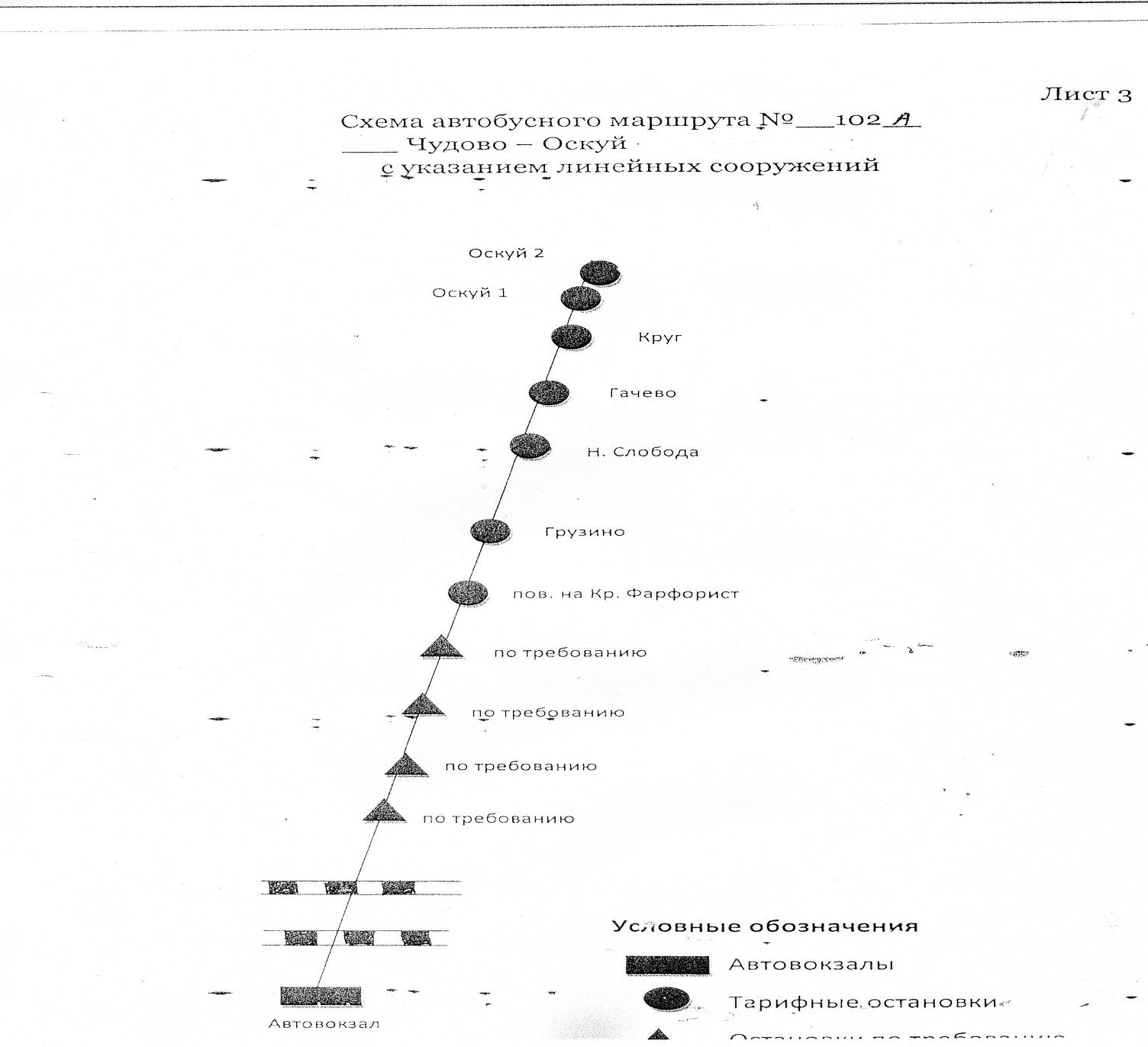 102аЧудово –Грузино– Новая–Гачево– Круг –Оскуй..102а Чудово – Оскуй 102А